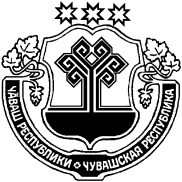 О проведении публичных слушанийпо проекту решения Собрания депутатов Янтиковского сельского поселения«О внесении изменений в Правила землепользования и застройки  Янтиковского сельского поселения Янтиковского района Чувашской Республики»	В соответствии со статьями 31,32,33 Градостроительного кодекса  Российской Федерации,  статьи 14 Устава Янтиковского сельского поселения, статьи 25 Правил  землепользования и застройки Янтиковского сельского поселения Янтиковского района Чувашской Республики, утвержденного решением Собрания депутатов Янтиковского сельского поселения № 28/1 от 21.01.2013 ( с изменениями от 06.10.2016, 23.12.2016, 21.07.2017, 26.10.2018 и 15.02.2019), администрация  Янтиковского  сельского  поселения  Янтиковского  района  п о с т а н о в л я е т:          провести публичные слушания по проекту решения Собрания депутатов Янтиковского сельского поселения «О внесении изменений в Правила  землепользования  и застройки  Янтиковского  сельского  поселения Янтиковского района Чувашской Республики» 21 августа 2019 года  в 14.00 часов в зале администрации Янтиковского сельского поселения.ЧУВАШСКАЯ РЕСПУБЛИКА ЯНТИКОВСКИЙ РАЙОН  ЧĂВАШ  РЕСПУБЛИКИТĂВАЙ РАЙОНĚ                             ГЛАВАЯНТИКОВСКОГО СЕЛЬСКОГОПОСЕЛЕНИЯ ПОСТАНОВЛЕНИЕ    20  июня 2019 г.  №2            село ЯнтиковоТĂВАЙ ЯЛ ПОСЕЛЕНИЙĚН ПУСЛАХĚ ЙЫШĂНУ                20  июнь  2019 с.  2№                                Тǎвай ялěГлава Янтиковского сельского поселения                                       Н.И. Сормов